CP6 Radioactivity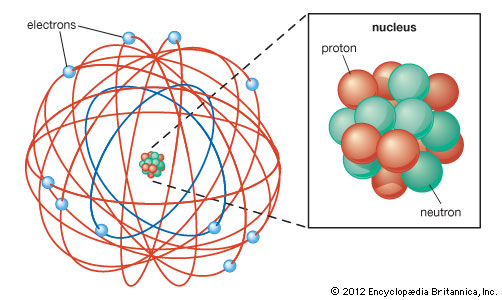 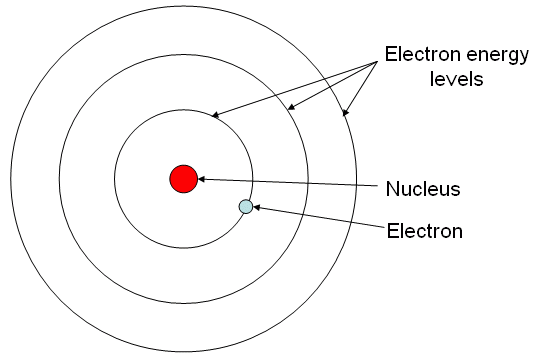 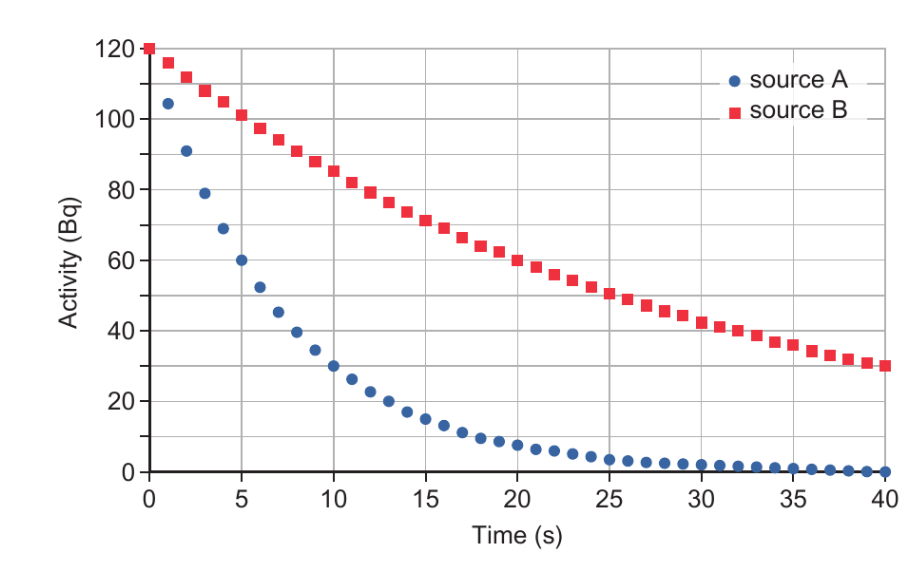 